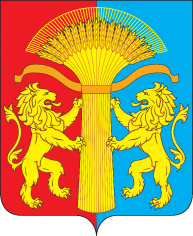 КАНСКИЙ РАЙОННЫЙ СОВЕТ ДЕПУТАТОВКРАСНОЯРСКОГО КРАЯПОСТАНОВЛЕНИЕ21.03.2018				г. Канск					№ 12Об отмене постановлений Главы Канского районаВ соответствии с Федеральным законом от 06.10.2003 № 131-ФЗ «Об общих принципах организации местного самоуправления в Российской Федерации», частью 4 ст. 20 Устава Канского района, руководствуясь статьей 22, 23 Устава Канского района, ПОСТАНОВЛЯЮ:1. Признать утратившим силу постановление Главы Канского района от 26.09.2012 № 11-пгр «Об утверждении Порядка уведомления Главы района о фактах обращения в целях склонения муниципальных служащих Канского районного Совета депутатов к совершению коррупционных правонарушений, регистрации таких уведомлений и проверки содержащихся в них сведений».2. Признать утратившим силу постановление Главы Канского района от 16.02.2015 № 40-пгр «Об утверждении Порядка применения взысканий, предусмотренных статьями 14.1 и 15 Федерального закона «О муниципальной службе в Российской Федерации» за несоблюдение муниципальными служащими ограничений и запретов, требований о предотвращении или об урегулировании конфликта интересов и неисполнение обязанностей, установленных в целях противодействия коррупции». 3. Контроль за исполнением настоящего постановления оставляю за собой.4. Постановление вступает в силу в день подписания и подлежит опубликованию в официальном печатном издании «Вести Канского района» и размещению на официальном сайте муниципального образования Канский район в информационно - телекоммуникационной сети «Интернет». Заместитель председателя Канского районного Совете депутатов 						Э.И. Гасымов 